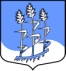 Администрация муниципального образованияГостицкое сельское поселениеСланцевского муниципального района Ленинградской областиПОСТАНОВЛЕНИЕ28.04.2022								                            №65-п В соответствии с Федеральными законами от 25.12.2008 № 273-ФЗ «О противодействии коррупции», от 02 .03.2007 № 25-ФЗ   «О муниципальной службе в Российской Федерации», на основании протеста Сланцевской городской прокуратуры от 31.03.2022 №86-88-22/70, администрация муниципального образования Гостицкое сельское поселение Сланцевского муниципального района Ленинградской области ПОСТАНОВЛЯЕТ:1. Внести изменение в Порядок уведомления работодателя муниципальными служащими администрации Гостицкого сельского поселения о выполнении ими иной оплачиваемой работы, утвержденный постановлением администрации Гостицкого сельского поселения от 22.12.2014 №158-п:  1.1. Пункт 3 Порядка изменить и  изложить в следующей редакции: «3. Под конфликтом интересов понимается ситуация, при которой личная заинтересованность (прямая или косвенная) лица, замещающего должность, замещение которой предусматривает обязанность принимать меры по предотвращению и урегулированию конфликта интересов, влияет или может повлиять на надлежащее, объективное и беспристрастное исполнение им должностных (служебных) обязанностей (осуществление полномочий).  1.2. Пункт 4 Порядка изменить и  изложить в следующей редакции: «4. Под личной заинтересованностью понимается возможность получения доходов в виде денег, иного имущества, в том числе имущественных прав, услуг имущественного характера, результатов выполненных работ или каких-либо выгод (преимуществ) лицом, указанным в пункте 3 настоящего Порядка, и (или) состоящими с ним в близком родстве или свойстве лицами (родителями, супругами, детьми, братьями, сестрами, а также братьями, сестрами, родителями, детьми супругов и супругами детей), гражданами или организациями, с которыми лицо, указанное в пункте 3 настоящего Порядка, и (или) лица, состоящие с ним в близком родстве или свойстве, связаны имущественными, корпоративными или иными близкими отношениями.».	2. Опубликовать постановление в приложении к газете «Знамя труда» и разместить на сайте Гостицкого сельского поселения.	3. Настоящее постановление вступает в силу на следующий день после его официального опубликования.Глава администрации                                                                       В.Ф. ЛебедевО внесении изменений в Порядок уведомления работодателя муниципальными служащими администрации Гостицкого сельского поселения о выполнении ими иной оплачиваемой работы, утвержденный постановлением администрации Гостицкого сельского поселения от 22.12.2014 №158-п  